SCALES (see attached scale sheet)Kopprasch – 60 Selected Studies for French Horn, #27, measures 1-first endingSuggested Tempo: quarter note = 76-90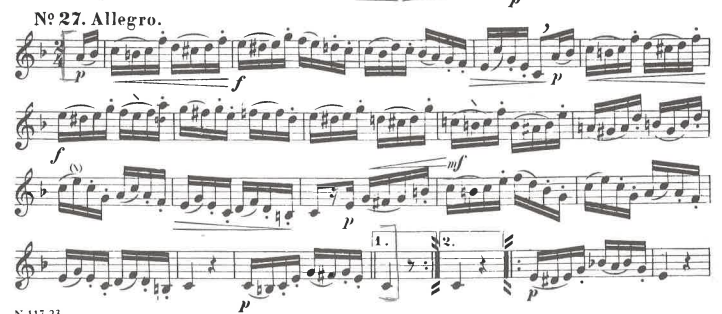 John R. Shoemaker – Legato Etudes for French Horn, #6, beginning to first note of measure 30Suggested Tempo: quarter note = 104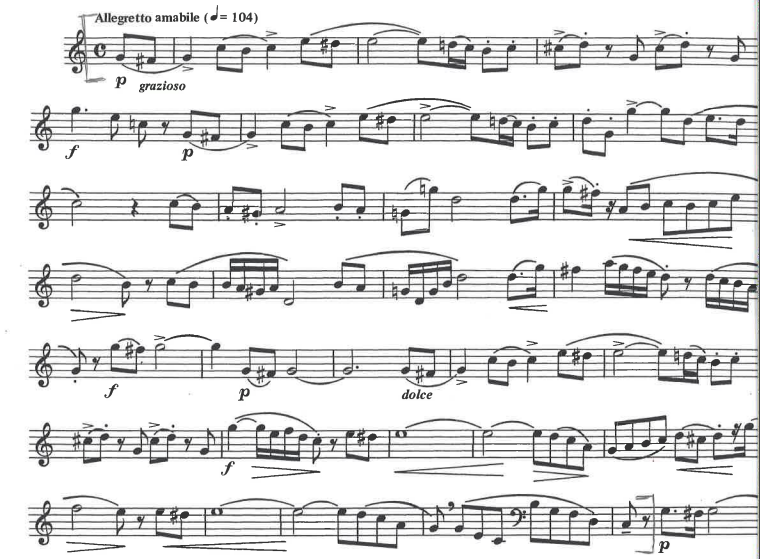 